Midwestern Association of Forensic Scientists, Inc.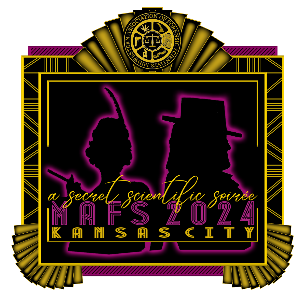 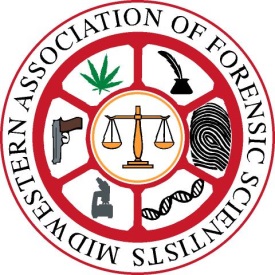 “A Professional, Scientific and Educational Organization”                          MAFS 53rd Annual Fall Meeting                    September 8th through September 13th, 2024                                 Kansas City, Missouri                                           EXHIBITOR INFORMATIONThe Exhibit Booth fee of $1,200 includes: All exhibitors in the same room! - First Come, First Served!Table, booth and two chairsComplimentary wi-fi internet for standard usageStandard electrical hookup (if needed)contact Exhibitor Chair for special electrical needs Up to 2 meeting registrations*Up to 2 luncheon tickets*Up to 2 Gala tickets**additional registrations, luncheon tickets and/or gala tickets may be purchased separatelyTENTATIVE SCHEDULEWednesday:  Tours and Workshops not provided in exhibitor fee but may be purchased separately12:00pm-4:00pm: 	Exhibitor set up (InterContinental Hotel)5:00pm-8:00pm: 	Exhibitor Area open – Exhibitor Reception Thursday:  Plenary Session, Business Meeting, Scientific Sessions (InterContinental Hotel)7:30am-Noon:  	Exhibitor Area Open 7:30am-8:00am: 	Breakfast with Exhibitors10:15am-10:45am: 	Morning Break in Exhibitor Area 12:00pm-1:00pm:  	Lunch1:00pm-5:00pm: 	 Exhibitor Area Open 2:00pm-3:15pm:	 Afternoon Break with Exhibitors3:30pm-5:30pm:	 Optional early Exhibitor tear down 6:00pm-12:00am:  	Gala (InterContinental Hotel)Friday:  Scientific Sessions (InterContinental Hotel) 8:00am-12:00pm: 	Exhibitor tear down